§3132.  Possessory lienWhen it is shown at a hearing under this chapter that the judgment debtor owns or otherwise has an interest in personal property in which a security interest may be perfected only by possession as set forth in Title 11, Article 8‑A or 9‑A, upon request of the judgment creditor, the court shall order a lien on the judgment debtor's interest in so much of such property as is not exempt from attachment and execution pursuant to sections 4421 to 4426, and as will satisfy the unpaid judgment plus interest and costs.  Any lien ordered under this section is perfected as to 3rd parties as of the time the judgment creditor takes possession of the property or the document evidencing the property.  [PL 1999, c. 699, Pt. D, §12 (AMD); PL 1999, c. 699, Pt. D, §30 (AFF).]Any lien ordered under this section extends to the proceeds of any disposition of any property subject to the lien of the judgment creditor which occurs at any time after entry of the lien order to the same extent that a secured party would have an interest in such proceeds pursuant to Title 11, section 9‑1315, subsection (1).  The court is given equitable power to make all appropriate orders, including, but not limited to, turnover orders, to assist the judgment creditor in perfecting a lien under this section and to effectuate or compel obedience to any orders issued pursuant to this section.  [PL 1999, c. 699, Pt. D, §12 (AMD); PL 1999, c. 699, Pt. D, §30 (AFF).]SECTION HISTORYPL 1971, c. 408, §1 (NEW). PL 1983, c. 125, §2 (AMD). PL 1987, c. 184, §15 (RPR). PL 1999, c. 699, §D12 (AMD). PL 1999, c. 699, §D30 (AFF). The State of Maine claims a copyright in its codified statutes. If you intend to republish this material, we require that you include the following disclaimer in your publication:All copyrights and other rights to statutory text are reserved by the State of Maine. The text included in this publication reflects changes made through the First Regular and First Special Session of the 131st Maine Legislature and is current through November 1. 2023
                    . The text is subject to change without notice. It is a version that has not been officially certified by the Secretary of State. Refer to the Maine Revised Statutes Annotated and supplements for certified text.
                The Office of the Revisor of Statutes also requests that you send us one copy of any statutory publication you may produce. Our goal is not to restrict publishing activity, but to keep track of who is publishing what, to identify any needless duplication and to preserve the State's copyright rights.PLEASE NOTE: The Revisor's Office cannot perform research for or provide legal advice or interpretation of Maine law to the public. If you need legal assistance, please contact a qualified attorney.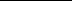 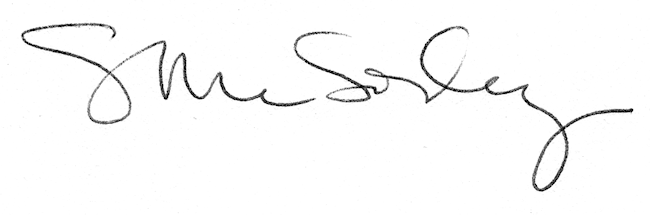 